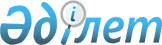 Об установлении водоохранной зоны и полосы реки Аят в пределах земельных участков товарищества с ограниченной ответственностью "Адлет-Т" в селе Әйет района Беимбета Майлина, режима и особых условий их хозяйственного использования
					
			Утративший силу
			
			
		
					Постановление акимата Костанайской области от 19 октября 2012 года № 462. Зарегистрировано Департаментом юстиции Костанайской области 6 ноября 2012 года № 3872. Заголовок - в редакции постановления акимата Костанайской области от 21 февраля 2020 года № 76. Утратило силу постановлением акимата Костанайской области от 3 августа 2022 года № 344
      Сноска. Утратило силу постановлением акимата Костанайской области от 03.08.2022 № 344 (вводится в действие по истечении десяти календарных дней после дня его первого официального опубликования).
      Сноска. Заголовок - в редакции постановления акимата Костанайской области от 21.02.2020 № 76 (вводится в действие по истечении десяти календарных дней после дня его первого официального опубликования).
      В соответствии со статьями 39, 116, 125 Водного кодекса Республики Казахстан от 9 июля 2003 года, статьей 27 Закона Республики Казахстан от 23 января 2001 года "О местном государственном управлении и самоуправлении в Республике Казахстан" акимат Костанайской области ПОСТАНОВЛЯЕТ:
      Сноска. Преамбула с изменением, внесенным постановлением акимата Костанайской области от 14.03.2016 № 115 (вводится в действие по истечении десяти календарных дней после дня его первого официального опубликования).


      1. Установить водоохранную зону и полосу реки Аят в пределах земельных участков товарищества с ограниченной ответственностью "Адлет-Т" в селе Әйет района Беимбета Майлина, на основании утвержденной проектной документации, согласованной с уполномоченными органами, согласно приложению 1 к настоящему постановлению.
      Сноска. Пункт 1 - в редакции постановления акимата Костанайской области от 21.02.2020 № 76 (вводится в действие по истечении десяти календарных дней после дня его первого официального опубликования).


      2. Установить режим и особые условия хозяйственного использования водоохранной зоны и полосы реки Аят в пределах земельных участков товарищества с ограниченной ответственностью "Адлет-Т" в селе Әйет района Беимбета Майлина согласно приложению 2 к настоящему постановлению.
      Сноска. Пункт 2 - в редакции постановления акимата Костанайской области от 21.02.2020 № 76 (вводится в действие по истечении десяти календарных дней после дня его первого официального опубликования).


      3. Настоящее постановление вводится в действие по истечении десяти календарных дней после дня его первого официального опубликования.
      СОГЛАСОВАНО:
      Начальник государственного
      учреждения "Тобол-Торгайская
      бассейновая инспекция по
      регулированию использования
      и охране водных ресурсов
      Комитета по водным ресурсам
      Министерства сельского хозяйства
      Республики Казахстан"
      _________________ Г. Оспанбекова
      Исполняющий обязанности
      директора государственного
      учреждения "Департамент
      комитета государственного
      санитарно-эпидемиологического
      надзора Министерства
      здравоохранения Республики
      Казахстан по Костанайской области"
      __________________ Ю. Севостьянов
      Начальник государственного
      учреждения "Межрегиональная
      земельная инспекция Агентства
      Республики Казахстан по
      управлению земельными ресурсами
      по Костанайской области"
      __________________ Т. Тулеубаев
      Начальник государственного
      учреждения "Департамент экологии
      по Костанайской области Комитета
      экологического регулирования и
      контроля Министерства охраны
      окружающей среды Республики
      Казахстан"
      ____________________ А. Алимбаев Водоохранная зона и полоса реки Аят в пределах земельных участков товарищества с ограниченной ответственностью "Адлет-Т" в селе Әйет района Беимбета Майлина
      Сноска. Приложение 1 с изменениями, внесенными постановлением акимата Костанайской области от 21.02.2020 № 76 (вводится в действие по истечении десяти календарных дней после дня его первого официального опубликования).
      продолжение таблицы: Режим и особые условия хозяйственного использования водоохранной зоны и полосы реки Аят в пределах земельных участков товарищества с ограниченной ответственностью "Адлет-Т" в селе Әйет района Беимбета Майлина
      Сноска. Заголовок приложения 2 - в редакции постановления акимата Костанайской области от 21.02.2020 № 76 (вводится в действие по истечении десяти календарных дней после дня его первого официального опубликования).
      1. В пределах водоохранных полос не допускается:
      1) хозяйственная и иная деятельность, ухудшающая качественное и гидрологическое состояние (загрязнение, засорение, истощение) водных объектов;
      2) строительство и эксплуатация зданий и сооружений, за исключением водохозяйственных и водозаборных сооружений и их коммуникаций, мостов, мостовых сооружений, причалов, портов, пирсов и иных объектов транспортной инфраструктуры, связанных с деятельностью водного транспорта, промыслового рыболовства, рыбохозяйственных технологических водоемов, объектов по использованию возобновляемых источников энергии (гидродинамической энергии воды), а также рекреационных зон на водном объекте, без строительства зданий и сооружений досугового и (или) оздоровительного назначения;
      3) предоставление земельных участков под садоводство и дачное строительство;
      4) эксплуатация существующих объектов, не обеспеченных сооружениями и устройствами, предотвращающими загрязнение водных объектов и их водоохранных зон и полос;
      5) проведение работ, нарушающих почвенный и травяной покров (в том числе: распашка земель, выпас скота, добыча полезных ископаемых), за исключением обработки земель для залужения отдельных участков, посева и посадки леса;
      6) устройство палаточных городков, постоянных стоянок для транспортных средств, летних лагерей для скота;
      7) применение всех видов пестицидов и удобрений.
      Сноска. Пункт 1 с изменениями, внесенными постановлениями акимата Костанайской области от 21.02.2020 № 76 (вводится в действие по истечении десяти календарных дней после дня его первого официального опубликования); от 30.06.2021 № 311 (вводится в действие по истечении десяти календарных дней после дня его первого официального опубликования).


      2. В пределах водоохранных зон не допускается:
      1) ввод в эксплуатацию новых и реконструированных объектов, не обеспеченных сооружениями и устройствами, предотвращающими загрязнение и засорение водных объектов и их водоохранных зон и полос;
      2) проведение реконструкции зданий, сооружений, коммуникаций и других объектов, а также производство строительных, дноуглубительных и взрывных работ, добыча полезных ископаемых, прокладка кабелей, трубопроводов и других коммуникаций, буровых, земельных и иных работ без проектов, согласованных в установленном порядке с местными исполнительными органами, бассейновыми инспекциями, уполномоченным государственным органом в области охраны окружающей среды, государственным органом в сфере санитарно-эпидемиологического благополучия населения и другими заинтересованными органами;
      3) размещение и строительство складов для хранения удобрений, пестицидов, нефтепродуктов, пунктов технического обслуживания, мойки транспортных средств и сельскохозяйственной техники, механических мастерских, устройство свалок бытовых и промышленных отходов, площадок для заправки аппаратуры пестицидами, взлетно-посадочных полос для проведения авиационно-химических работ, а также размещение других объектов, отрицательно влияющих на качество воды;
      4) размещение животноводческих ферм и комплексов, накопителей сточных вод, полей орошения сточными водами, кладбищ, скотомогильников (биотермических ям), а также других объектов, обусловливающих опасность микробного загрязнения поверхностных и подземных вод;
      5) выпас скота с превышением нормы нагрузки, купание и санитарная обработка скота и другие виды хозяйственной деятельности, ухудшающие режим водоемов;
      6) применение способа авиаобработки пестицидами и авиаподкормки минеральными удобрениями сельскохозяйственных культур и лесонасаждений на расстоянии менее двух тысяч метров от уреза воды в водном источнике;
      7) применение пестицидов, на которые не установлены предельно допустимые концентрации, внесение удобрений по снежному покрову, а также использование в качестве удобрений необезвреженных навозосодержащих сточных вод и стойких хлорорганических пестицидов.
      При необходимости проведения вынужденной санитарной обработки в водоохранной зоне допускается применение мало- и среднетоксичных нестойких пестицидов.
      Сноска. Пункт 2 с изменениями, внесенными постановлением акимата Костанайской области от 21.02.2020 № 76 (вводится в действие по истечении десяти календарных дней после дня его первого официального опубликования).


					© 2012. РГП на ПХВ «Институт законодательства и правовой информации Республики Казахстан» Министерства юстиции Республики Казахстан
				
      АкимКостанайской области

Н. Садуакасов
Приложение 1
к постановлению акимата
от 19 октября 2012 года № 462
Водный объект, его участок
Водоохранная зона
Водоохранная зона
Водоохранная зона
Водный объект, его участок
длина (метр)
ширина (метр)
площадь (гектар)
Река Аят
Земельные участки № 1, № 2 в селе Әйет района Беимбета Майлина
Земельный участок № 3 в селе Әйет района Беимбета Майлина (заказчик проекта установления водоохранной зоны и полосы –товарищество с ограниченной ответственностью "Адлет-Т")
1902,3
1320
500
500
57,9
66,0
Водный объект, его участок
Водоохранная полоса
Водоохранная полоса
Водоохранная полоса
Средне-многолетний меженный урез воды (метр)
Водный объект, его участок
длина (метр)
ширина (метр)
площадь (гектар)
Средне-многолетний меженный урез воды (метр)
Река Аят
Земельные участки № 1, № 2 в селе Әйет района Беимбета Майлина
Земельный участок № 3 в селе Әйет района Беимбета Майлина (заказчик проекта установления водоохранной зоны и полосы – товарищество с ограниченной ответственностью "Адлет-Т")
1389
1320
35
100
4,9
13,2
157,2
156,3Приложение 2
к постановлению акимата
от 19 октября 2012 года № 462